                     GSE Geometry with Support: 2019-2020 			   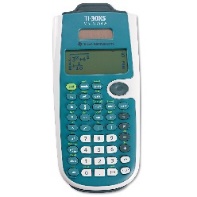 Calculators:   You can purchase any scientific calculator for this class.  In class we will demonstrate using a TI-30XS Multiview, or TI-36 (pictured on the left). It is usually a little less than $20.  Materials:  Daily, you will need A PENCIL, binder or notebook, paper, and don’t forget a PENCIL! You might also like your own personal compass, pens, high-lighters, color pencils, and markers for notes. All students are asked to donate one pack of black dry erase marker to our 360° classroom.  Grades: Both classes will last all year, and we will take the End of Course (EOC) Exam in May. 	GSE Geometry Y (Core class):   50% Summative (tests), 30% formative (quizzes), 20% EOC	GSE Geometry Support (Elective):  80% Classwork/Homework, 20% ReviewUnits There is NO extra credit offered. You must choose and accept responsibility for your learning. Take good notes, pay attention in class, do your classwork, do your homework, and get extra help if you do not understand a concept. You may choose to retest any unit test with a maximum score of 80 replacing the original score. Please make arrangements with your teacher as needed. No Work…No Credit…No Kidding. Work must be shown for all assignments or no credit will be given.Make-Up Work - If a student is absent, it is his/her responsibility to learn, obtain, and complete the work missed, and turn in to the teacher.  Make up tests are by appointment. No cell phones may be used or visible.Students: Visit my blog daily for updated notes and assignments with answer keys.Parents: Please complete the “Parent Info” tab on my blog.  Angela Milani  angela.milani@cobbk12.orgBlog: https://msmilani.weebly.com/Jennifer Morgan Jennifer.Morgan@cobbk12.orgOther Geometry Suppport TeachersOther Geometry Suppport TeachersCim Keith  cim.keith@cobbk12.org   John Almy John.Almy@cobbk12.orgCara Hamilton Cara.Hamilton@cobbk12.orgPurnima Patel Purnima.Patel@cobbk12.orgMarci Nadeau Marci.Nadeau@cobbbk12.org  Carol Houston Carol.Houston@cobbk12.orgHilary Armstrong Hilary.Armstrong@cobbk12.orgUnit 1: TransformationsUnit 4: Circles and VolumeUnit 2: Similarity, Congruence, and ProofsUnit 5: Modeling Geometry Unit 3: Right Triangle TrigonometryUnit 6: Applications of Probability 